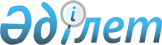 "2012-2014 жылдарға арналған аудандық бюджет туралы" Қазалы аудандық мәслихатының 2011 жылғы 20 желтоқсандағы ХХХXIV сессиясының N 333 шешіміне өзгерістер мен толықтырулар енгізу туралы
					
			Күшін жойған
			
			
		
					Қызылорда облысы Қазалы аудандық мәслихатының 2012 жылғы 31 шілдедегі N 38 шешімі. Қызылорда облысының Әділет департаментінде 2012 жылы 1 тамызда N 10-4-177 тіркелді. Қолданылу мерзімінің аяқталуына байланысты күші жойылды - (Қызылорда облысы Қазалы аудандық мәслихатының 2013 жылғы 31 қаңтардағы N 42 хатымен)      Ескерту. Қолданылу мерзімінің аяқталуына байланысты күші жойылды - (Қызылорда облысы Қазалы аудандық мәслихатының 31.01.2013 N 42 хатымен).      РҚАО ескертпесі:

      Мәтінде авторлық орфография және пунктуация сақталған.

      "Қазақстан Республикасының Бюджет кодексі" Қазақстан Республикасының 2008 жылғы 4 желтоқсандағы кодексіне және "Қазақстан Республикасындағы жергілікті мемлекеттік басқару және өзін-өзі басқару туралы" Қазақстан Республикасының 2001 жылғы 23 қаңтардағы Заңының 6 бабына сәйкес Қазалы аудандық мәслихаты ШЕШЕМІЗ:



      1. "2012-2014 жылдарға арналған аудандық бюджет туралы" Қазалы аудандық Мәслихатының 2011 жылғы 20 желтоқсандағы ХХХХІV сессиясының (нормативтік құқықтық актілердің мемлекеттік тіркеу тізілімінде 2011 жылғы 30 желтоқсанда 10-4-165 нөмірімен тіркелген, аудандық "Қазалы" газетінің 2012 жылғы 18 қаңтардағы N 7-8 санында және 2012 жылғы 21 қаңтардағы N 9-12 сандарында жарияланған) N 333 шешіміне мынадай өзгерістер мен толықтырулар енгізілсін:



      1-тармақ мынадай редакцияда жазылсын:

      "1. 2012-2014 жылдарға арналған аудандық бюджет 1, 2 және 3-қосымшаларға сәйкес, оның ішінде 2012 жылға мынадай көлемде бекітілсін:

      1) кірістер - 7 767 681 мың теңге, оның ішінде:

      салықтық түсімдер – 1 146 992 мың теңге;

      салықтық емес түсімдер - 6 932 мың теңге;

      негізгі капиталды сатудан түсетін түсімдер - 13 981 мың теңге;

      трансферттердің түсімдері – 6 599 776 мың теңге;

      2) шығындар – 7 882 962 мың теңге;

      3) таза бюджеттік кредит беру – 98 723 мың теңге;

      бюджеттік кредиттер – 106 788 мың теңге;

      бюджеттік кредиттерді өтеу – 8 065 мың теңге;

      4) қаржы активтерімен жасалатын операциялар бойынша сальдо –      7000 мың теңге;

      қаржы активтерін сатып алу – 7 000 мың теңге;

      мемлекеттің қаржы активтерін сатудан түсетін түсімдер – 0;

      5) бюджет тапшылығы (профициті) – -221 004 мың теңге;

      6) бюджет тапшылығын қаржыландыру (профицитін пайдалану) –       221 004 мың теңге.";



      3-тармақтың 2), 3), 4) тармақшалары мынадай редакцияда жазылсын:

      "2) Ұлы Отан соғысының қатысушылары мен мүгедектеріне, Ұлы Отан соғысында қаза тапқан жауынгерлердің екінші рет некеге тұрмаған жесірлеріне, екінші дүниежүзілік соғысы кезінде фашистердің құрған концлагерлердің жасы кәмелетке толмаған бұрынғы тұтқындарына, Ұлы Отан соғысы жылдарында тылдағы жанқиярлық еңбегі мен мінсіз әскери қызметі үшін бұрынғы КСРО Одағының ордендерімен және медальдарымен марапатталған адамдарға біржолғы материалдық көмекке 1 785 мың теңге;

      3) Ұлы Отан соғысы жылдарында тылда кемінде алты ай жұмыс істеген адамдарға коммуналдық қызметтердің ақысын төлеу үшін әлеуметтік көмекке - 47 616 мың теңге;

      4) Аудандық маңызы бар автомобиль жолдарын (қала көшелерін) күрделі және орташа жөндеуден өткізуге 415 315 мың теңге;";



      мынадай мазмұндағы 7) тармақшамен толықтырылсын:

      "7) Әйтеке би кентін абаттандыруға – 101 674 мың теңге;";



      10 тармақтың:

      2) тармақшасының үшінші абзацы мынадай мазмұнда жазылсын:

      "451-005 "Мемлекеттік атаулы әлеуметтік көмек" бюджеттік бағдарламасы 13900 мың теңгеге;";

      2) тармақша жетінші, сегізінші, тоғызыншы, оныншы, он бірінші, он екінші мынадай абзацтармен толықтырылсын:

      "464-003 "Жалпы білім беру" бюджеттік бағдарламасы 1 246 мың теңгеге;

      451-007 "Жергілікті өкілетті органдардың шешімі бойынша мұқтаж азаматтардың жекелеген топтарына әлеуметтік көмек" бюджеттік бағдарламасы 744 мың теңгеге;

      451-010 "Үйден тәрбиеленіп оқытылатын мүгедек балаларды материалдық қамтамасыз ету" бюджеттік бағдарламасы 127 мың теңгеге;

      451-016 "18 жасқа дейінгі балаларға мемлекеттік жәрдемақылар" бюджеттік бағдарламасы 32 000 мың теңгеге;

      451-001 "Жергілікті деңгейде жұмыспен қамтуды қамтамасыз ету және халық үшін әлеуметтік бағдарламаларды іске асыру саласындағы мемлекеттік саясатты іске асыру жөніндегі қызметтер" бюджеттік бағдарламасы 280 мың теңгеге;

      451-011 "Жәрдемақыларды және басқа да әлеуметтік төлемдерді есептеу, төлеу мен жеткізу бойынша қызметтерге ақы төлеу" бюджеттік бағдарламасы 1 167 мың теңгеге;

      467-020 "Тұрғын үй сатып алу" бюджеттік бағдарламасы 700 мың теңгеге;";



      3 тармақшаның:

      бірінші абзацы мынадай мазмұнда жазылсын:

      "122-003 "Мемлекеттік органның күрделі шығыстары" бюджеттік бағдарламасына 7 540 мың теңге;

      екінші абзацы мынадай мазмұнда жазылсын:

      464-003 "Жалпы білім беру" бюджеттік бағдарламасына 21 946 мың теңге;

      алтыншы абзацы мынадай мазмұнда жазылсын:

      465-001 "Жергілікті деңгейде денешынықтыру және спорт саласындағы мемлекеттік саясатты іске асыру жөніндегі қызметтер" бюджеттік бағдарламасына 15 724 мың теңге;

      оныншы абзацы мынадай мазмұнда жазылсын:

      123-013 "Аудандық маңызы бар қалаларда, кенттерде, ауылдарда (селоларда), ауылдық (селолық) округтерде автомобиль жолдарының жұмыс істеуін қамтамасыз ету" бюджеттік бағдарламасына 28 526 мың теңге;

      он бірінші абзацы мынадай мазмұнда жазылсын:

      458-023 "Автомобиль жолдарының жұмыс істеуін қамтамасыз ету" бюджеттік бағдарламасына 6 927 мың теңге;";

      3) тармақша он үшінші, он төртінші, он бесінші, он алтыншы, он жетінші, он сегізінші, он тоғызыншы, жиырмасыншы, жиырмасыншы бірінші, жиырмасыншы екінші, жиырмасыншы үшінші, жиырмасыншы төртінші, жиырмасыншы бесінші, жиырмасыншы алтыншы абзацтармен толықтырылсын:

      "112-001 "Аудан (облыстық маңызы бар қала) мәслихатының қызметін қамтамасыз ету жөніндегі қызметтер" бюджеттік бағдарламасына 950 мың теңге;

      451-002 "Еңбекпен қамту бағдарламасына" 4500 мың теңге;

      451-017 "Мүгедектерді оңалту жеке бағдарламасына сәйкес, мұқтаж мүгедектерді міндетті гигиеналық құралдармен және ымдау тілі мамандарының қызмет көрсетуін, жеке көмекшілерімен қамтамасыз ету" бюджеттік бағдарламасына 5 324 мың теңге;

      451-014 "Мұқтаж азаматтарға үйде әлеуметтiк көмек көрсету" бюджеттік бағдарламасына 388 мың теңге;

      451-023 "Жұмыспен қамту орталықтарының қызметін қамтамасыз ету" бюджеттік бағдарламасына 715 мың теңге;

      123-008 "Елді мекендердің көшелерін жарықтандыру" бюджеттік бағдарламасына 5 024 мың теңге;

      456-002 "Газеттер мен журналдар арқылы мемлекеттiк ақпараттық саясат жүргізу жөніндегі қызметтер" бюджеттік бағдарламасына 8 000 мың теңге;

      456-005 "Телерадио хабарларын тарату арқылы мемлекеттік ақпараттық саясатты жүргізу жөніндегі қызметтер" бюджеттік бағдарламасына 1 400 мың теңге;

      455-001 "Жергілікті деңгейде тілдерді және мәдениетті дамыту саласындағы мемлекеттік саясатты іске асыру жөніндегі қызметтер" бюджеттік бағдарламасына 248 мың теңге;

      456-001 "Жергілікті деңгейде ақпарат, мемлекеттілікті нығайту және азаматтардың әлеуметтік сенімділігін қалыптастыру саласында мемлекеттік саясатты іске асыру жөніндегі қызметтер" бюджеттік бағдарламасына 1 500 мың теңге;

      473-010 "Ауыл шаруашылығы жануарларын бірдейлендіру жөніндегі іс-шараларды жүргізу" бюджеттік бағдарламасына 2 700 мың теңге;

      467-001 "Жергілікті деңгейде құрылыс саласындағы мемлекеттік саясатты іске асыру жөніндегі қызметтер" бюджеттік бағдарламасына 871 мың теңге;

      468-001 "Жергілікті деңгейде сәулет және қала құрылысы саласындағы мемлекеттік саясатты іске асыру жөніндегі қызметтер" бюджеттік бағдарламасына 366 мың теңге;

      458-065 "Заңды тұлғалардың жарғылық капиталын қалыптастыру немесе ұлғайту" бюджеттік бағдарламасына 5 000 мың теңге;";



      10 тармақтың:

      екінші абзацы мынадай мазмұнда жазылсын:

      "123-001 "Қаладағы аудан, аудандық маңызы бар қаланың, кент, ауыл (село), ауылдық (селолық) округ әкімінің қызметін қамтамасыз ету жөніндегі қызметтер" бюджеттік бағдарламасына 36 011 мың теңге;

      бесінші абзацы мынадай мазмұнда жазылсын:

      464-009 "Мектепке дейінгі тәрбиелеу мен оқытуды қамтамасыз ету" бюджеттік бағдарламасына 18 045 мың теңге;

      алтыншы абзацы мынадай мазмұнда жазылсын:

      464-006 "Балаларға қосымша білім беру" бюджеттік бағдарламасына 2 171 мың теңге;

      тоғызыншы абзацы мынадай мазмұнда жазылсын:

      467-020 "Тұрғын үй сатып алу" бюджеттік бағдарламасына 6 200 мың теңге;

      оныншы абзацы мынадай мазмұнда жазылсын:

      123-009 "Елді мекендердің санитариясын қамтамасыз ету" бюджеттік бағдарламасына 14 221 мың теңге;

      он бірінші абзацы мынадай мазмұнда жазылсын:

      123-011 "Елді мекендерді абаттандыру мен көгалдандыру" бюджеттік бағдарламасына 13 533 мың теңге;

      он екінші абзацы мынадай мазмұнда жазылсын:

      455-003 "Мәдени-демалыс жұмысын қолдау" бюджеттік бағдарламасына 7 228 мың теңге;";



      11 тармақ:

      мынадай мазмұндағы 2) тармақшамен толықтырылсын:

      "2) 122-001 Аудан (облыстық маңызы бар қала) әкімінің қызметін қамтамасыз ету жөніндегі қызметтер" бюджеттік бағдарламасы 967 мың теңгеге азайтылып, 122-003 "Мемлекеттік органның күрделі шығыстары" бюджеттік бағдарламасы 967 мың теңгеге көбейтілсін;

      455-003 "Мәдени-демалыс жұмысын қолдау" бюджеттік бағдарламасы 259 мың теңгеге азайтылып, 455-009 "Тарихи-мәдени мұра ескерткіштерін сақтауды және оларға қол жетімділікті қамтамасыз ету" бюджеттік бағдарламасы 141 мың теңгеге, 455-001 "Жергілікті деңгейде тілдерді және мәдениетті дамыту саласындағы мемлекеттік саясатты іске асыру жөніндегі қызметтер" бюджеттік бағдарламасы 118 мың теңгеге көбейтілсін;

      458-023 "Автомобиль жолдарының жұмыс істеуін қамтамасыз ету" бюджеттік бағдарламасы 200 мың теңгеге азайтылып, 458-001 "Жергілікті деңгейде тұрғын үй-коммуналдық шаруашылығы, жолаушылар көлігі және автомобиль жолдары саласындағы мемлекеттік саясатты іске асыру жөніндегі қызметтер" бюджеттік бағдарламасы 200 мың теңгеге көбейтілсін;";



      аталған шешімнің 1-қосымшасы осы шешімнің 1-қосымшасына сәйкес жаңа редакцияда жазылсын;



      аталған шешімнің 5-қосымшасы осы шешімнің 2-қосымшасына сәйкес жаңа редакцияда жазылсын;



      аталған шешімнің 6-қосымшасы осы шешімнің 3-қосымшасына сәйкес жаңа редакцияда жазылсын.



      2. Осы шешім 2012 жылғы 1 қаңтардан бастап қолданысқа енгізіледі.      Аудандық мәслихаттың

      VІ сессиясының төрағасы                  Ш. Өксікбаев      Аудандық мәслихат хатшысы                Т. Бөріқұлақов      Аудандық мәслихаттың

2012 жылғы "31" шілдедегі

      VІ сессиясының N 38 шешіміне

      1-қосымша      Аудандық мәслихатының

      2011 жылғы "20" желтоқсандағы

      ХХХХІV сессиясының N 333 шешіміне

      1-қосымша        

2012 жылға арналған аудандық бюджет      Аудандық мәслихаттың

      2012 жылғы "31" шілдедегі

      VІ сессиясының N 38 шешіміне

      2-қосымша      Аудандық Мәслихаттың

      2011 жылғы "20" желтоқсандағы

      ХХХХІV сессиясының N 333 шешіміне

      5-қосымша        

2012 жылға арналған аудандық бюджеттің бюджеттік даму бағдарламаларының және заңды тұлғалардың жарғылық капиталын қалыптастыру немесе ұлғайту тізбесі      Аудандық мәслихаттың

      2012 жылғы "31" шілдедегі

      VІ сессиясының N 38 шешіміне

      3-қосымша      Аудандық мәслихаттың

      2011 жылғы "20" желтоқсандағы

      ХХХХІV сессиясының N 333 шешіміне

      6-қосымша 

Қала, кент, ауылдық округі әкімі аппараттары бюджеттік бағдарлама әкімшілері бойынша 2012 жылға арналған жеке жоспарларының қаржылар көлемі      /мың теңге/
					© 2012. Қазақстан Республикасы Әділет министрлігінің «Қазақстан Республикасының Заңнама және құқықтық ақпарат институты» ШЖҚ РМК
				СанатыСанатыСанатыСанатыСомасы, мың теңге
СыныбыСыныбыСыныбыIшкi сыныбыIшкi сыныбыАтауы
1. КІРІСТЕР77676811Салықтық түсімдер114699201Табыс салығы4982432Жеке табыс салығы 49824303Әлеуметтiк салық3457861Әлеуметтік салық34578604Меншiкке салынатын салықтар2830681Мүлiкке салынатын салықтар 2319233Жер салығы 58974Көлiк құралдарына салынатын салық447205Бірыңғай жер салығы 52805Тауарларға, жұмыстарға және қызметтерге салынатын iшкi салықтар158262Акциздер 44183Табиғи және басқа ресурстарды пайдаланғаны үшiн түсетiн түсiмдер17604Кәсiпкерлiк және кәсiби қызметтi жүргiзгенi үшiн алынатын алымдар 85825Тіркелген салық106608Заңдық мәнді іс-әрекеттерді жасағаны және (немесе) құжаттар бергені үшін оған уәкілеттігі бар мемлекеттік органдар немесе лауазымды адамдар алатын міндетті төлемдер 40691Мемлекеттік баж 40692Салықтық емес түсiмдер693201Мемлекет меншігінен түсетін түсімдер4325Мемлекет меншігіндегі мүлікті жалға беруден түсетін кірістер4287Мемлекеттік бюджеттен берілген кредиттер бойынша сыйақылар406Басқа да салықтық емес түсiмдер65001Басқа да салықтық емес түсiмдер65003Негізгі капиталды сатудан түсетін түсімдер1398101Мемлекеттік мекемелерге бекітілген мемлекеттік мүлікті сату72011Мемлекеттік мекемелерге бекітілген мемлекеттік мүлікті сату720103Жердi және материалдық емес активтердi сату67801Жерді сату54002Материалдық емес активтерді сату 13804Трансферттердің түсімдері659977602Мемлекеттiк басқарудың жоғары тұрған органдарынан түсетiн трансферттер65997762Облыстық бюджеттен түсетiн трансферттер6599776Функционалдық топФункционалдық топФункционалдық топФункционалдық топСомасы, мың теңге
Бюджеттік бағдарламалардың әкiмшiсiБюджеттік бағдарламалардың әкiмшiсiБюджеттік бағдарламалардың әкiмшiсiБағдарламаБағдарламаАтауы
2. ШЫҒЫНДАР78829621Жалпы сипаттағы мемлекеттiк қызметтер 496810112Аудан (облыстық маңызы бар қала) мәслихатының аппараты20023001Аудан (облыстық маңызы бар қала) мәслихатының қызметін қамтамасыз ету жөніндегі қызметтер20023122Аудан (облыстық маңызы бар қала) әкімінің аппараты119845001Аудан (облыстық маңызы бар қала) әкімінің қызметін қамтамасыз ету жөніндегі қызметтер97942003Мемлекеттік органның күрделі шығыстары21903123Қаладағы аудан, аудандық маңызы бар қала, кент, ауыл (село), ауылдық (селолық) округ әкімінің аппараты314821001Қаладағы аудан, аудандық маңызы бар қаланың, кент, ауыл (село), ауылдық (селолық) округ әкімінің қызметін қамтамасыз ету жөніндегі қызметтер314821452Ауданның (облыстық маңызы бар қаланың) қаржы бөлімі22835001Ауданның (облыстық маңызы бар қаланың) бюджетін орындау және ауданның (облыстық маңызы бар қаланың) коммуналдық меншігін басқару саласындағы мемлекеттік саясатты іске асыру жөніндегі қызметтер22535010Жекешелендіру, коммуналдық меншікті басқару, жекешелендіруден кейінгі қызмет және осыған байланысты дауларды реттеу300453Ауданның (облыстық маңызы бар қаланың) экономика және бюджеттік жоспарлау бөлімі19286001Экономикалық саясатты, мемлекеттік жоспарлау жүйесін қалыптастыру мен дамыту және ауданды (облыстық маңызы бар қаланы) басқару саласындағы мемлекеттік саясатты іске асыру жөніндегі қызметтер192862Қорғаныс53309122Аудан (облыстық маңызы бар қала) әкімінің аппараты2253005Жалпыға бірдей әскери міндетті атқару шеңберіндегі іс-шаралар2253122Аудан (облыстық маңызы бар қала) әкімінің аппараты51056006Аудан (облыстық маңызы бар қала) ауқымындағы төтенше жағдайлардың алдын алу және оларды жою 510563Қоғамдық тәртіп, қауіпсіздік, құқықтық, сот, қылмыстық-атқару қызметі5015458Ауданның (облыстық маңызы бар қаланың) тұрғын үй-коммуналдық шаруашылығы, жолаушылар көлігі және автомобиль жолдары бөлімі5015021Елді мекендерде жол жүрісі қауіпсіздігін қамтамасыз ету50154Бiлiм беру4757523464Ауданның (облыстық маңызы бар қаланың) білім бөлімі508719009Мектепке дейінгі тәрбиелеу мен оқытуды қамтамасыз ету502304021Республикалық бюджеттен берілетін нысаналы трансферттер есебінен жалпы үлгідегі, арнайы (түзету), дарынды балалар үшін мамандандырылған, жетім балалар мен ата-аналарының қамқорынсыз қалған балалар үшін балабақшалар, шағын орталықтар, мектеп интернаттары, кәмелеттік жасқа толмағандарды бейімдеу орталықтары тәрбиешілеріне біліктілік санаты үшін қосымша ақының мөлшерін ұлғайту6415464Ауданның (облыстық маңызы бар қаланың) білім бөлімі4152995003Жалпы білім беру3981938006Балаларға қосымша білім беру130015064Республикалық бюджеттен берілетін нысаналы трансферттер есебінен жалпы үлгідегі, арнайы (түзету), дарынды балалар үшін мамандандырылған, жетім балалар мен ата-аналарының қамқорынсыз қалған балалар үшін балабақшалар, шағын орталықтар, мектеп интернаттары, кәмелеттік жасқа толмағандарды бейімдеу орталықтары тәрбиешілеріне біліктілік санаты үшін қосымша ақының мөлшерін ұлғайту41042464Ауданның (облыстық маңызы бар қаланың) білім бөлімі95809001Жергілікті деңгейде білім беру саласындағы мемлекеттік саясатты іске асыру жөніндегі қызметтер25984005Ауданның (облыстық маңызы бар қаланың) мемлекеттік білім беру мекемелері үшін оқулықтар мен оқу-әдiстемелiк кешендерді сатып алу және жеткізу16176007Аудандық (қалалық) ауқымдағы мектеп олимпиадаларын және мектептен тыс іс-шараларды өткiзу188012Мемлекеттік органның күрделі шығыстары778015Республикалық бюджеттен берілетін трансферттер есебінен жетім баланы (жетім балаларды) және ата-аналарының қамқорынсыз қалған баланы (балаларды) күтіп-ұстауға асыраушыларына ай сайынғы ақшалай қаражат төлемдері17455020Республикалық бюджеттен берілетін трансферттер есебінен үйде оқытылатын мүгедек балаларды жабдықпен, бағдарламалық қамтыммен қамтамасыз ету10141067Ведомстволық бағыныстағы мемлекеттік мекемелерінің және ұйымдарының күрделі шығыстары250875Денсаулық сақтау343123Қаладағы аудан, аудандық маңызы бар қала, кент, ауыл (село), ауылдық (селолық) округ әкімінің аппараты343002Ерекше жағдайларда сырқаты ауыр адамдарды дәрігерлік көмек көрсететін ең жақын денсаулық сақтау ұйымына жеткізуді ұйымдастыру3436Әлеуметтiк көмек және әлеуметтiк қамсыздандыру418766451Ауданның (облыстық маңызы бар қаланың) жұмыспен қамту және әлеуметтік бағдарламалар бөлімі366161002Еңбекпен қамту бағдарламасы86662003Қайтыс болған Совет Одағының батырларын, "Халық қаһармандарын", Социалистік Еңбек ерлерін, Даңқ Орденінің үш дәрежесімен және "Отан"орденімен марапатталған соғыс ардагерлері мен мүгедектерін жерлеу рәсімдері бойынша қызмет көрсету57004Ауылдық жерлерде тұратын денсаулық сақтау, білім беру, әлеуметтік қамтамасыз ету, мәдениет және спорт мамандарына отын сатып алуға Қазақстан Республикасының заңнамасына сәйкес әлеуметтік көмек көрсету17740005Мемлекеттік атаулы әлеуметтік көмек 3928006Тұрғын үй көмегі21400007Жергілікті өкілетті органдардың шешімі бойынша мұқтаж азаматтардың жекелеген топтарына әлеуметтік көмек538310091999 жылғы 26 шілдеде "Отан", "Даңқ" ордендерімен марапатталған, "Халық Қаһарманы" атағын және республиканың құрметті атақтарын алған азаматтарды әлеуметтік қолдау408010Үйден тәрбиеленіп оқытылатын мүгедек балаларды материалдық қамтамасыз ету2626014Мұқтаж азаматтарға үйде әлеуметтiк көмек көрсету5388001618 жасқа дейінгі балаларға мемлекеттік жәрдемақылар90799017Мүгедектерді оңалту жеке бағдарламасына сәйкес, мұқтаж мүгедектерді міндетті гигиеналық құралдармен және ымдау тілі мамандарының қызмет көрсетуін, жеке көмекшілерімен қамтамасыз ету 18232023Жұмыспен қамту орталықтарының қызметін қамтамасыз ету16598451Ауданның (облыстық маңызы бар қаланың) жұмыспен қамту және әлеуметтік бағдарламалар бөлімі52605001Жергілікті деңгейде жұмыспен қамтуды қамтамасыз ету және халық үшін әлеуметтік бағдарламаларды іске асыру саласындағы мемлекеттік саясатты іске асыру жөніндегі қызметтер51279011Жәрдемақыларды және басқа да әлеуметтік төлемдерді есептеу, төлеу мен жеткізу бойынша қызметтерге ақы төлеу13267Тұрғын үй-коммуналдық шаруашылық1033092458Ауданның (облыстық маңызы бар қаланың) тұрғын үй-коммуналдық шаруашылығы, жолаушылар көлігі және автомобиль жолдары бөлімі65171041Жұмыспен қамту-2020 бағдарламасы бойынша ауылдық елді мекендерді дамыту шеңберінде объектілерді жөндеу және аббаттандыру65171467Ауданның (облыстық маңызы бар қаланың) құрылыс бөлімі76063003Мемлекеттік коммуналдық тұрғын үй қорының тұрғын үйін жобалау, салу және (немесе) сатып алу48388020Тұрғын үй сатып алу5500022Жұмыспен қамту 2020 бағдарламасы шеңберінде инженерлік коммуникациялық инфрақұрылымдарды салу және (немесе) сатып алу және дамыту 22175458Ауданның (облыстық маңызы бар қаланың) тұрғын үй-коммуналдық шаруашылығы, жолаушылар көлігі және автомобиль жолдары бөлімі29496012Сумен жабдықтау және су бұру жүйесінің жұмыс істеуі 19670033Инженерлік-коммуникациялық инфрақұрылымды жобалау, дамыту, жайластыру және (немесе) сатып алу9826467Ауданның (облыстық маңызы бар қаланың) құрылыс бөлімі442250005Коммуналдық шаруашылықты дамыту3850006Сумен жабдықтау және су бұру жүйесін дамыту438400123Қаладағы аудан, аудандық маңызы бар қала, кент, ауыл (село), ауылдық (селолық) округ әкімінің аппараты194312008Елді мекендердің көшелерін жарықтандыру44467009Елді мекендердің санитариясын қамтамасыз ету21132011Елді мекендерді абаттандыру мен көгалдандыру128713458Ауданның (облыстық маңызы бар қаланың) тұрғын үй-коммуналдық шаруашылығы, жолаушылар көлігі және автомобиль жолдары бөлімі225800015Елді мекендердің көшелерін жарықтандыру25800018Елдi мекендердi абаттандыру және көгалдандыру2000008Мәдениет, спорт, туризм және ақпараттық кеңістiк369149455Ауданның (облыстық маңызы бар қаланың) мәдениет және тілдерді дамыту бөлімі161814003Мәдени-демалыс жұмысын қолдау161273009Тарихи-мәдени мұра ескерткіштерін сақтауды және оларға қол жетімділікті қамтамасыз ету541465Ауданның (облыстық маңызы бар қаланың) Дене шынықтыру және спорт бөлімі15190006Аудандық (облыстық маңызы бар қалалық) деңгейде спорттық жарыстар өткiзу5866007Әртүрлi спорт түрлерi бойынша ауданның (облыстық маңызы бар қаланың) құрама командаларының мүшелерiн дайындау және олардың облыстық спорт жарыстарына қатысуы9324467Ауданның (облыстық маңызы бар қаланың) құрылыс бөлімі46809008Спорт және туризм объектілерін дамыту46809455Ауданның (облыстық маңызы бар қаланың) мәдениет және тілдерді дамыту бөлімі66780006Аудандық (қалалық) кiтапханалардың жұмыс iстеуi66780456Ауданның (облыстық маңызы бар қаланың) ішкі саясат бөлімі17355002Газеттер мен журналдар арқылы мемлекеттiк ақпараттық саясат жүргізу жөніндегі қызметтер14289005Телерадио хабарларын тарату арқылы мемлекеттік ақпараттық саясатты жүргізу жөніндегі қызметтер3066455Ауданның (облыстық маңызы бар қаланың) мәдениет және тілдерді дамыту бөлімі12213001Жергілікті деңгейде тілдерді және мәдениетті дамыту саласындағы мемлекеттік саясатты іске асыру жөніндегі қызметтер12213456Ауданның (облыстық маңызы бар қаланың) ішкі саясат бөлімі18821001Жергілікті деңгейде ақпарат, мемлекеттілікті нығайту және азаматтардың әлеуметтік сенімділігін қалыптастыру саласында мемлекеттік саясатты іске асыру жөніндегі қызметтер16978003Жастар саясаты саласында іс-шараларды iске асыру1220006Мемлекеттік органдардың күрделі шығыстары623465Ауданның (облыстық маңызы бар қаланың) Дене шынықтыру және спорт бөлімі30167001Жергілікті деңгейде дене шынықтыру және спорт саласындағы мемлекеттік саясатты іске асыру жөніндегі қызметтер3016710Ауыл, су, орман, балық шаруашылығы, ерекше қорғалатын табиғи аумақтар, қоршаған ортаны және жануарлар дүниесін қорғау, жер қатынастары116965462Ауданның (облыстық маңызы бар қаланың) ауыл шаруашылығы бөлімі26717001Жергілікті деңгейде ауыл шаруашылығы саласындағы мемлекеттік саясатты іске асыру жөніндегі қызметтер10341099Мамандарды әлеуметтік қолдау жөніндегі шараларды іске асыру16376467Ауданның (облыстық маңызы бар қаланың) құрылыс бөлімі10800010Ауыл шаруашылығы объектілерін дамыту10800473Ауданның (облыстық маңызы бар қаланың) ветеринария бөлімі19392001Жергілікті деңгейде ветеринария саласындағы мемлекеттік саясатты іске асыру жөніндегі қызметтер8549006Ауру жануарларды санитарлық союды ұйымдастыру1755007Қаңғыбас иттер мен мысықтарды аулауды және жоюды ұйымдастыру3488009Жануарлардың энзоотиялық аурулары бойынша ветеринариялық іс-шараларды жүргізу2900010Ауыл шаруашылығы жануарларын бірдейлендіру жөніндегі іс-шараларды жүргізу2700463Ауданның (облыстық маңызы бар қаланың) жер қатынастары бөлімі16409001Аудан (облыстық маңызы бар қала) аумағында жер қатынастарын реттеу саласындағы мемлекеттік саясатты іске асыру жөніндегі қызметтер10294004Жердi аймақтарға бөлу жөнiндегi жұмыстарды ұйымдастыру6115473Ауданның (облыстық маңызы бар қаланың) ветеринария бөлімі43647011Эпизоотияға қарсы іс-шаралар жүргізу4364711Өнеркәсіп, сәулет, қала құрылысы және құрылыс қызметі39597467Ауданның (облыстық маңызы бар қаланың) құрылыс бөлімі9520001Жергілікті деңгейде құрылыс саласындағы мемлекеттік саясатты іске асыру жөніндегі қызметтер9520468Ауданның (облыстық маңызы бар қаланың) сәулет және қала құрылысы бөлімі30077001Жергілікті деңгейде сәулет және қала құрылысы саласындағы мемлекеттік саясатты іске асыру жөніндегі қызметтер9636003Ауданның қала құрылысы даму аумағын және елді мекендердің бас жоспарлары схемаларын әзірлеу19841004Мемлекеттік органның күрделі шығыстары 60012Көлiк және коммуникация503441123Қаладағы аудан, аудандық маңызы бар қала, кент, ауыл (село), ауылдық (селолық) округ әкімінің аппараты28526013Аудандық маңызы бар қалаларда, кенттерде, ауылдарда (селоларда), ауылдық (селолық) округтерде автомобиль жолдарының жұмыс істеуін қамтамасыз ету28526458Ауданның (облыстық маңызы бар қаланың) тұрғын үй-коммуналдық шаруашылығы, жолаушылар көлігі және автомобиль жолдары бөлімі474915022Көлік инфрақұрылымын дамыту3737023Автомобиль жолдарының жұмыс істеуін қамтамасыз ету47117813Өзгелер56675469Ауданның (облыстық маңызы бар қаланың) кәсіпкерлік бөлімі10365001Жергілікті деңгейде кәсіпкерлік пен өнеркәсіпті дамыту саласындағы мемлекеттік саясатты іске асыру жөніндегі қызметтер9365003Кәсіпкерлік қызметті қолдау1000452Ауданның (облыстық маңызы бар қаланың) қаржы бөлімі13775012Ауданның (облыстық маңызы бар қаланың) жергілікті атқарушы органының резерві13775458Ауданның (облыстық маңызы бар қаланың) тұрғын үй-коммуналдық шаруашылығы, жолаушылар көлігі және автомобиль жолдары бөлімі32535001Жергілікті деңгейде тұрғын үй-коммуналдық шаруашылығы, жолаушылар көлігі және автомобиль жолдары саласындағы мемлекеттік саясатты іске асыру жөніндегі қызметтер23120040Республикалық бюджеттен нысаналы трансферттер ретінде "Өңірлерді дамыту" бағдарламасы шеңберінде өңірлердің экономикалық дамуына жәрдемдесу жөніндегі шараларды іске асыруда ауылдық (селолық) округтарды жайластыру мәселелерін шешу үшін іс-шараларды іске асыру941514Борышқа қызмет көрсету4452Ауданның (облыстық маңызы бар қаланың) қаржы бөлімі4013Жергілікті атқарушы органдардың облыстық бюджеттен қарыздар бойынша сыйақылар мен өзге де төлемдерді төлеу бойынша борышына қызмет көрсету415Трансферттер32273452Ауданның (облыстық маңызы бар қаланың) қаржы бөлімі32273006Пайдаланылмаған (толық пайдаланылмаған) нысаналы трансферттерді қайтару27809024Мемлекеттік органдардың функцияларын мемлекеттік басқарудың төмен тұрған деңгейлерінен жоғарғы деңгейлерге беруге байланысты жоғары тұрған бюджеттерге берілетін ағымдағы нысаналы трансферттер44643. Таза бюджеттік кредит беру98723Бюджеттік кредиттер10678810Ауыл, су, орман, балық шаруашылығы, ерекше қорғалатын табиғи аумақтар, қоршаған ортаны және жануарлар дүниесін қорғау, жер қатынастары106788462Ауданның (облыстық маңызы бар қаланың) ауыл шаруашылығы бөлімі106788008Мамандарды әлеуметтік қолдау шараларын іске асыруға берілетін бюджеттік кредиттер106788Бюджеттік кредиттерді өтеу80655Бюджеттік кредиттерді өтеу806501 Бюджеттік кредиттерді өтеу80651Мемлекеттік бюджеттен берілген бюджеттік кредиттерді өтеу80654. Қаржы активтерімен жасалатын операциялар бойынша сальдо7000Қаржы активтерін сатып алу700013Өзгелер7000452Ауданның (облыстық маңызы бар қаланың) қаржы бөлімі2000014Заңды тұлғалардың жарғылық капиталын қалыптастыру немесе ұлғайту2000458Ауданның (облыстық маңызы бар қаланың) тұрғын үй-коммуналдық шаруашылығы, жолаушылар көлігі және автомобиль жолдары бөлімі5000065Заңды тұлғалардың жарғылық капиталын қалыптастыру немесе ұлғайту5000Мемлекеттің қаржы активтерін сатудан түсетін түсімдер5. Бюджет тапшылығы (профициті)-2210046.Бюджет тапшылығын қаржыландыру (профицитті пайдалану)2210047Қарыздар түсімі10678801Мемлекеттік ішкі қарыздар1067882Қарыз алу келісім- шарттары10678816Қарыздарды өтеу15266452Ауданның (облыстық маңызы бар қаланың) қаржы бөлімі15266008Жергілікті атқарушы органның жоғары тұрған бюджет алдындағы борышын өтеу152668Бюджет қаражаттарының пайдаланылатын қалдықтары12948201Бюджет қаражаты қалдықтары1294821Бюджет қаражатының бос қалдықтары129482Функционалдық топФункционалдық топФункционалдық топФункционалдық топБюджеттік бағдарламалардың әкiмшiсiБюджеттік бағдарламалардың әкiмшiсiБюджеттік бағдарламалардың әкiмшiсiБағдарламаБағдарламаАтауы
4 Бiлiм беру467Ауданның (облыстық маңызы бар қаланың) құрылыс бөлімі037Білім беру объектілерін салу және реконструкциялау7Тұрғын үй-коммуналдық шаруашылық467Ауданның (облыстық маңызы бар қаланың) құрылыс бөлімі003Мемлекеттік коммуналдық тұрғын үй қорының тұрғын үйін жобалау, салу және (немесе) сатып алу019Тұрғын үй салу020Тұрғын үй сатып алу022Жұмыспен қамту 2020 бағдарламасы шеңберінде инженерлік коммуникациялық инфрақұрылымдарды салу және (немесе) сатып алу және дамыту 458Ауданның (облыстық маңызы бар қаланың) тұрғын үй-коммуналдық шаруашылық, жолаушылар көлігі және автомобиль жолдары бөлімі028Коммуналдық шаруашылығын дамыту029Сумен жабдықтау жүйесін дамыту467Ауданның (облыстық маңызы бар қаланың) құрылыс бөлімі005Коммуналдық шаруашылығын дамыту006Сумен жабдықтау жүйесін дамыту9Отын-энергетика кешенi және жер қойнауын пайдалану458Ауданның (облыстық маңызы бар қаланың) тұрғын үй-коммуналдық шаруашылық, жолаушылар көлігі және автомобиль жолдары бөлімі019Жылу-энергетикалық жүйені дамыту467Ауданның (облыстық маңызы бар қаланың) құрылыс бөлімі009Жылу-энергетикалық жүйені дамыту10Ауыл, су, орман, балық шаруашылығы, ерекше қорғалатын табиғи аумақтар, қоршаған ортаны және жануарлар дүниесін қорғау, жер қатынастары467Ауданның (облыстық маңызы бар қаланың) құрылыс бөлімі010Ауыл шаруашылығы объектілерін дамыту467Ауданның (облыстық маңызы бар қаланың) құрылыс бөлімі012Сумен жабдықтау жүйесін дамыту12Көлiк және коммуникация458Ауданның (облыстық маңызы бар қаланың) тұрғын үй-коммуналдық шаруашылық, жолаушылар көлігі және автомобиль жолдары бөлімі022Көлік инфрақұрылымын дамыту13Басқалар452Ауданның (облыстық маңызы бар қаланың) қаржы бөлімі014Заңды тұлғалардың жарғылық капиталын қалыптастыру немесе ұлғайту453Ауданның (облыстық маңызы бар қаланың) экономика және бюджеттік жоспарлау бөлімі065Заңды тұлғалардың жарғылық капиталын қалыптастыру немесе ұлғайту456Ауданның (облыстық маңызы бар қаланың) ішкі саясат бөлімі065Заңды тұлғалардың жарғылық капиталын қалыптастыру немесе ұлғайту458Ауданның (облыстық маңызы бар қаланың) тұрғын үй-коммуналдық шаруашылығы, жолаушылар көлігі және автомобиль жолдары бөлімі065Заңды тұлғалардың жарғылық капиталын қалыптастыру немесе ұлғайту462Ауданның (облыстық маңызы бар қаланың) ауыл шаруашылығы бөлімі065Заңды тұлғалардың жарғылық капиталын қалыптастыру немесе ұлғайту464Ауданның (облыстық маңызы бар қаланың) білім бөлімі065Заңды тұлғалардың жарғылық капиталын қалыптастыру немесе ұлғайту467Ауданның (облыстық маңызы бар қаланың) құрылыс бөлімі065Заңды тұлғалардың жарғылық капиталын қалыптастыру немесе ұлғайту469Ауданның (облыстық маңызы бар қаланың) кәсіпкерлік бөлімі065Заңды тұлғалардың жарғылық капиталын қалыптастыру немесе ұлғайтур/сАтауыБарлығыоның ішінде бағдарламалар бойынша
р/сАтауыБарлығыҚаладағы аудан, аудандық маңызы бар қаланың, кент, ауыл (село), ауылдық (селолық) округ әкімінің қызметін қамтамасыз ету жөніндегі қызметтерМемлекеттік органдардың күрделі шығыстары Ерекше жағдайларда сырқаты ауыр адамдарды дәрігерлік көмек көрсететін ең жақын денсаулық сақтау ұйымына жеткізуді ұйымдастыруЕлді мекендерде сумен жабдықтауды ұйымдастыруЕлді мекендердің көшелерін жарықтандыруЕлді мекендердің санитариясын қамтамасыз етуЖерлеу орындарын күтіп-ұстау және туысы жоқ адамдарды жерлеуЕлді мекендер ді абаттандыру мен көгалдандыруАудандық маңызы бар қалаларда, кенттерде, ауылдарда (селоларда), ауылдық (селолық) округтерде автомобиль жолдарының жұмыс істеуін қамтамасыз ету1234567891011121"Әйтеке би кенті әкімінің аппараты" мемлекеттік мекемесі22055447915327331891892462285262"Қазалы қаласы әкімінің аппараты" мемлекеттік мекемесі 434232600319322214132743"Майлыбас ауылдық округі әкімінің аппараты" мемлекеттік мекемесі13091963855728964"Қызылқұм ауылдық округі әкімінің аппараты" мемлекеттік мекемесі180071303257244035"Бозкөл ауылдық округі әкімінің аппараты" мемлекеттік мекемесі 12884120115762976"Аранды ауылдық округі әкімінің аппараты" мемлекеттік мекемесі140931243663610217"Алға ауылдық округі әкімінің аппараты" мемлекеттік мекемесі15238139526206668"Майдакөл ауылдық округі әкімінің аппараты" мемлекеттік мекемесі14631134624247459"Арықбалық ауылдық округі әкімінің аппараты" мемлекеттік мекемесі1482212220587201510"Көларық ауылдық округі әкімінің аппараты" мемлекеттік мекемесі1905216712469187111"Сарыкөл ауылдық округі әкімінің аппараты" мемлекеттік мекемесі1233910412457147012"Мұратбаев ауылдық округі әкімінің аппараты" мемлекеттік мекемесі151551381860073713"Құмжиек ауылдық округі әкімінің аппараты" мемлекеттік мекемесі1605213456114607187514"Қарашенгел ауылдық округі әкімінің аппараты" мемлекеттік мекемесі239882302041555315"Басықара ауылдық округі әкімінің аппараты" мемлекеттік мекемесі1925417240559145516"Өркендеу ауылдық округі әкімінің аппараты" мемлекеттік мекемесі120191104657539817"Тасарық ауылдық округі әкімінің аппараты" мемлекеттік мекемесі110481025649529718"Бірлік ауылдық округі әкімінің аппараты" мемлекеттік мекемесі10621990344027819"Ақжона ауылдық округі әкімінің аппараты" мемлекеттік мекемесі9507877140033620"Шәкен ауылдық округі әкімінің аппараты" мемлекеттік мекемесі10528967211453920321"Сарбұлақ ауылдық округі әкімінің аппараты" мемлекеттік мекемесі1169698461152741461Барлығы538002314821343444672113212871328526